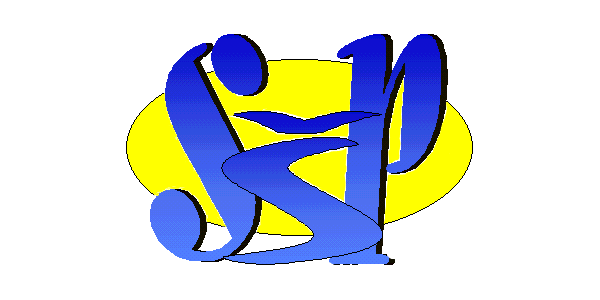 SREDNJA ŠKOLA PRELOG    Prelog, Čakovečka 1POSREDOVANJE PRI ZAPOŠLJAVANJU REDOVNIH UČENIKA SREDNJE ŠKOLE – školska godina 2017./2018. U Č E N I Č K I   S E R V I SSREDNJA ŠKOLA PRELOG, ČAKOVEČKA 1, PRELOG obavlja poslove posredovanja pri zapošljavanju redovnih učenika Srednje škole Prelog, kao i redovnih učenika drugih srednjoškolskih ustanova sa sjedištem u Međimurskoj županiji na temelju pisanog sporazuma, temeljem Rješenja Ministarstva rada i mirovinskog sustava, KLASA: UP/I-102-02/12-02/05, URBROJ: 524-03-02-01/6-12-3 od 20. rujna 2012. godine. Poslove posredovanja Srednja škola Prelog obavlja tijekom školske godine, isključivo u vrijeme trajanja zimskog, proljetnog i ljetnog odmora učenika.Sukladno Odluci o početku i završetku nastavne godine, broju radnih dana i trajanju odmora učenika osnovnih i srednjih škola za školsku godinu 2017./2018.  (Narodne novine broj 43/17) odmor učenika traje:*osim za učenike koji polažu predmetni, razredni, dopunski, razlikovni ili neki drugi ispit, koji imaju dopunski rad, završni rad ili ispite državne mature te za učenike u programima čiji se veći dio izvodi u obliku vježbi i praktične nastave i za učenike koji u to vrijeme imaju stručnu praksu, što se utvrđuje godišnjim planom i programom rada škole. UREDOVNO VRIJEME – UČLANJENJEtajništvo Srednje škole Prelog svakog radnog dana od 8,00 do 12,00 satiinformacije na: telefon: 040/645 400, fax: 040/645 456e-mail: ssp@ss-prelog.skole.hrDA BISTE POSTALI ČLAN UČENIČKOG SERVISA SREDNJE ŠKOLE PRELOG POTREBNO JE:ZA MALODOBNOG UČENIKA: potvrda o statusu redovitog učenika srednjoškolske ustanovedvije slikepreslika dokumenta koji sadrži OIB učenikapopunjena tiskanicu s općim podacima o učeniku, tiskanicu izjave o ostvarenju prihoda, tiskanicu suglasnosti za malodobnog učenika (sve tiskanice se ispisuju sa WEB stranice Srednje škole Prelog)preslika osobne iskaznice roditelja (onog koji potpisuje suglasnost i izjavu)uplatiti upisninu u iznosu od 30,00 kunaPRESLIKA otvorenog žiro ili tekućeg računa u banci po izboru (žiro ili tekući račun nije neophodan prilikom učlanjenja, ali ga je potrebno dostaviti prilikom sastavljanja ugovora, ne može se koristiti žiro ili tekući račun roditelja i ostale kartice) 	ZA PUNOLJETNOG UČENIKA:potvrda o statusu redovitog učenika srednjoškolske ustanove dvije slikepreslika dokumenta koji sadrži OIB učenikapopunjena tiskanicu s općim podacima i izjavu o ostvarenju prihoda (sve tiskanice se ispisuju sa WEB stranice Srednje škole Prelog)uplatiti upisninu u iznosu od 30,00 knPRESLIKA otvorenog žiro ili tekućeg računa u banci po izboru (žiro ili tekući račun nije neophodan prilikom učlanjenja, ali ga je potrebno dostaviti nakon završetka rada radi isplate, ne može se koristiti žiro ili tekući račun roditelja i ostale kartice).  Članska iskaznica vrijedi tijekom cijelog srednjoškolskog obrazovanja uz obvezno predočenje potvrde o statusu redovitog učenika za tekuću školsku godinu u svrhu produženja.Produženje članske iskaznice se ne naplaćuje.Ukoliko učenik izgubi člansku iskaznicu, potrebno je donijeti potvrdu o redovnom statusu učenika za tekuću školsku godinu te će se izdati duplikat članske iskaznice. Duplikat se naplaćuje 30,00 kn.2. ZA IZDAVANJE UGOVORA POTREBNI SU: članska iskaznica produžena za tekuću školsku godinupodaci o poslodavcu - puni naziv i sjedište poslodavca - naručitelja posla (tiskanica EVIDENCIJSKI LIST POSLODAVCA se ispisuje sa WEB stranice Srednje škole Prelog)podaci o vrsti posla, cijeni sata rada i datumu početka rada (tiskanica UPUTNICA se ispisuje sa WEB stranice Srednje škole Prelog)potpisana suglasnost zakonskog zastupnika, roditelja ili skrbnika za rad  malodobnog učenika (tiskanica SUGLASNOST RODITELJA se ispisuje sa WEB stranice Srednje škole Prelog) i preslika osobne iskaznice roditelja (onog koji potpisuje suglasnost i izjavu)preslika tekućeg ili žiro računa Radi sastavljanja Ugovora Školi su potrebni sljedeći podaci:ime i prezime učenika, datum i mjesto rođenja učenika, adresa prebivališta/boravka učenika,broj žiro ili tekući-računa koji glasi isključivo na ime učenika koji sklapa Ugovorbroj članske iskaznicu (ukoliko je učenik ranije radio uz posredovanje Škole)podaci o poslodavcu (puni naziv i sjedište poslodavca-naručitelja posla),podaci o vrsti poslova koje će učenik obavljati, datumu početka rada te cijeni sata rada koja se utvrđuje prema dogovoru poslodavca i učenika, odnosno zakonskog zastupnika s tim da dogovorena cijena sata rada ne može biti niža od 15,00 kn.za učenike  iz drugih srednjih škola Međimurske županije, s kojima Srednja škola Prelog može imati sklopljene međusobne sporazume o posredovanju, učenici Školi donose uvjerenje  o upisanom razredu za tekuću godinu, osobnu iskaznicu ili podatak o datumu i mjestu rođenja učenika s njegovim OIB.  Ugovor uručuje učeniku Škola prije početka rada. Ugovori se podižu tijekom školskih praznika tj. za vrijeme kad je dozvoljen rad redovnih učenika srednjih škola. Najranije podizanje ugovora je tjedan dana prije početka praznika.Ugovor se sklapa u četiri istovjetna primjerka (jedan primjerak za poslodavca, jedan primjerak za učenika i dva primjerka za Školu). Škola je jedan primjerak ugovora dužna dostaviti Inspekciji rada u roku od 3 dana od dana sklapanja ugovora, stoga je učenik ili poslodavac dužan dva (2) primjerka potpisanih ugovora odmah vratiti Školi.Ukoliko je učenik podigao ugovor, a iz nekog razloga nije mogao doći na rad ili nije započeo s radom, dužan je u roku od tri dana od dana podizanja isti otkazati i vratiti u servis  na poništenje, a ako ga je predao poslodavcu tada ga treba vratiti poslodavac.Ugovori se ne izdaju retroaktivno tj. unazad.Ugovor je za srednjoškolsku ustanovu vjerodostojna isprava za obračun i naplatu zarade za obavljeni rad redovnog učenika, doprinosa za slučaj ozljede na radu redovnog učenika odnosno drugih doprinosa prema posebnim propisima i naknade za srednjoškolsku ustanovu u visini 10% od iznosa učenikove zarade. Učenici koji pohađaju pučka otvorena učilišta, dopisne škole ili programe za stjecanje srednje stručne spreme uz plaćanje ne mogu biti članovi učeničkog servisa (navedeno obrazovanje nije definirano kao redovno obrazovanje).  ISPLATA UČENIČKIH ZARADAZarade učenicima se isplaćuju isključivo putem njihovih žiro ili tekućih računa.Uvjeti poslovanja za školsku godinu 2017./2018. kao i svi potrebni obrasci nalaze se na Internet stranici Srednje škole Prelog:http://ss-prelog.skole.hr/ucenicki_servisZIMSKI ODMORod 27. 12. 2017.do 12. 1. 2018.PROLJETNI ODMORod 29. 3. 2018.do 6. 4. 2018.LJETNI ODMORod 18. 6. 2018.*do 31. 8. 2018.